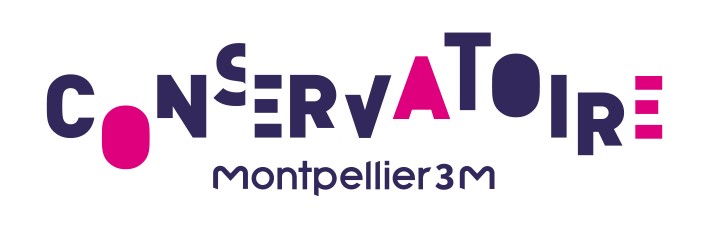 ACCOMPAGNATEURS CONCOURS D’ENTREE2021/2022Stéphanie CARRERE - s.carrere@montpellier3m.fr AltoTrombones (cycle I à III O)TubaHyun Chan KYE - h.kye@montpellier3m.fr BassonContrebasseFlûteHautboisLMISaxophone (Cycle I à CIIIO)ViolonAnne-Lise DODELIER - al.dodelier@montpellier3m.fr Chant Sylvaine NELY - s.nely@montpellier3m.fr Classe d’accompagnementCorinne PAOLETTI - c.paoletti@montpellier3m.fr VioloncelleKarine LEONELLI - kleonelli942@gmail.com	Clarinette Yulia REAULT BASOVA - basova100184@gmail.com Saxophone (CPES)Trombone (CPES)Hyejin PARK - hj6851@gmail.com CorTrompette